             11 класс            Контроль аудирования №3. Фамилия, имя_______________________________      Дата______________  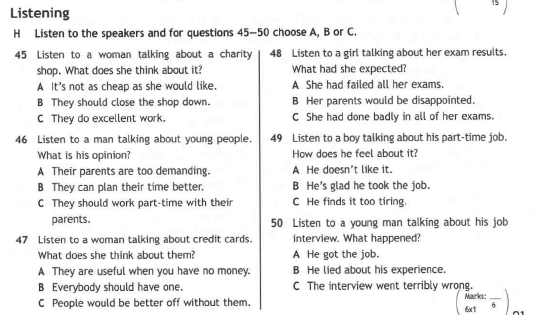 